.Intro :		32 comptesSection1: Rocking chair, Kick, kick, 1/2 turn step, HoldSection 2: Kick, Back, Side Touch, Back, Side Touch, Back, Heel Fwd, FlickSection 3: Step Lock Step Diagonally Fwd, Touch, rolling Vine, ScuffSection 4: Step, Hold, Pivot 1/2 turn, Hold, Jazz Box 1/4 turnContact : country@webchalon.be - http://countrylinedance.webchalon.beShe's My Baby and I love her (fr)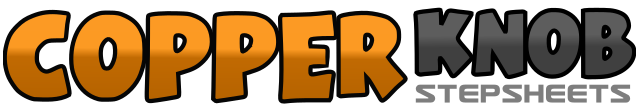 .......Compte:32Mur:4Niveau:Débutant.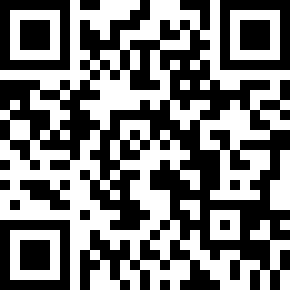 Chorégraphe:Laurent Chalon (BEL) - Mars 2018Laurent Chalon (BEL) - Mars 2018Laurent Chalon (BEL) - Mars 2018Laurent Chalon (BEL) - Mars 2018Laurent Chalon (BEL) - Mars 2018.Musique:She’s My Baby - Robert MizzellShe’s My Baby - Robert MizzellShe’s My Baby - Robert MizzellShe’s My Baby - Robert MizzellShe’s My Baby - Robert Mizzell........1PD,	Rock avant2PG,	Revenir3PD,	Rock arrière4PG,	Revenir5PD,	Kick devant6PD,	Kick devant7PD,	1/2 tour à droite, puis poser devant8Pause1PG,	Kick2PG,	Poser derrière3PD,	Pointer à droite4PD,	Poser derrière5PG,	Pointer à gauche6PG,	Poser Derrière7PD,	Talon devant8PD,	Flick1PD,	Poser devant diagonale à droite2PG,	Croiser derrière PD3PD,	Poser devant diagonale à droite4PG,	Touch à côté du PD5PG,	1/4 tour à gauche, Poser devant6PD,	1/2 tour à gauche, Poser derrière7PG,	1/4 tour à gauche, poser à gauche8PD,	Scuff1PD,	Poser devant2Pause3PD+PG,	Pivot 1/2 tour à gauche4Pause5PD,	Croiser devant le PG6PG,	Poser derrière7PD,	1/4 tour à droite, poser à droite8PG,	Poser devant